令和５年１月２０日保護者　様玄海みらい学園学園長　藤田　郁夫「欠席・遅刻等連絡フォーム」の運用開始について（お知らせ）　厳寒の候、保護者の皆様におかれましては、ますますご健勝のことと存じます。　さて、このたび教職員の働き方改革推進と保護者からの欠席等に関する連絡の利便性向上のため、「欠席・遅刻等連絡フォーム」の運用を下記のとおり開始することとしました。ぜひご活用いただきますようお知らせします。　なお、これまで同様、７時３０分～８時の時間帯に電話（80-0234）で連絡されてもかまいません。記　１　運用開始　　令和５年２月１日（水）の欠席等連絡から　　　　　　　　　　※令和５年１月３１日（火）８時１０分から入力できます。　２　連絡時間　　前日から当日朝８時まで　　　　　　　　　　※８時以降は、電話での連絡をお願いします。　３　「欠席・遅刻等連絡フォーム」（Forms）へのアクセスURL：https://forms.office.com/r/Xw1ivxpfQa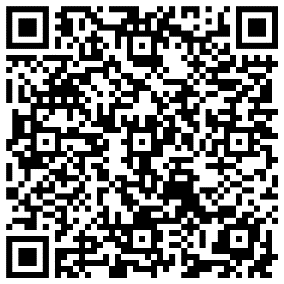 　４　その他　　　・主な入力項目については、裏面をご覧ください。　　　・ご不明な点は、玄海みらい学園前期課程教頭までお尋ねください。以上「欠席・遅刻等連絡フォーム」の主な入力項目１　学年（選択）２　組（選択）３　児童生徒氏名（入力）４　連絡者の続柄（選択）５　欠席等の日付（選択）　※欠席等が連続する場合には、その期間を「８　メッセージ」欄に入力してください。６　欠席／遅刻／早退／忌引　等（選択）　※登校しない場合、忌引以外は「欠席」を選択してください。　　新型コロナウイルス感染症やインフルエンザ等の感染症は、こちらで出席停止扱いとさせていただきます。７　欠席／遅刻／早退／忌引　等の理由（複数選択可）　①発熱　②咳や鼻水などのかぜ症状　③新型コロナ　→　９　新型コロナ関係　に詳細を記入ください。④インフルエンザ　→　８　メッセージ　に「発症日」と「療養期間」を記入ください。⑤頭痛⑥吐き気・嘔吐⑦腹痛⑧通院　→　８　メッセージ　に「診療科（内科、外科等）」を記入ください。⑨忌引　→　８　メッセージ　に「続柄」と「期間」を記入ください。⑩その他８　メッセージ（必要な場合は入力）　　・インフルエンザ　→「発症日」と「療養期間」　　・通院　→「診療科（内科、外科等）」　　・忌引　→「続柄」と「期間」　　・その他欠席等の理由（家庭の事情　等）９　新型コロナ関係（７－③の場合は入力）　①陽性者　②発症日　③検査名（PCR検査、抗原検査）　④医療機関名　⑤自宅療養、自宅待機の期間　⑥その他